       МИНИСТЕРСТВО                     ТАТАРСТАН РЕСПУБЛИКАСЫ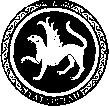  ОБРАЗОВАНИЯ И НАУКИ                        МӘГАРИФ ҺӘМ ФӘН РЕСПУБЛИКИ ТАТАРСТАН                                       МИНИСТРЛЫГЫ            ПРЕСС-СЛУЖБА                                      МАТБУГАТ ҮЗӘГЕ           ул. Кремлевская, д. 9, г. Казань, 420111                                                     Кремль урамы, 9 нчы йорт, Казан шәһәре, 420111Тел.: (843) 294-95-29, (843) 294-95-30, e-mail: monrt@yandex.ru, monrt90@yandex.ruМинистерство образования и науки Республики Татарстан открывает «горячую линию» по вопросам ЕГЭ-2015В связи с подготовкой к проведению единого государственного экзамена 2015 года Министерства образования и науки Республики Татарстана открывает специальную «горячую линию». По телефону «горячей линии» участники ЕГЭ, их родители, а также преподаватели могут обращаться к специалистам отдела общего образования и итоговой аттестации обучающихся Минобрнауки РТ с вопросами, касающимися разных аспектов экзамена: процедуры, оформления заданий, организационных требований и т.д. Кроме того, пользователи могут сообщить и о нарушениях на экзамене. 
Вопросы можно задать по телефону в Казани, позвонив в Министерство образования и науки Республики Татарстан +7 (843) 294-95-62 с понедельника по пятницу с 09:00 до 18:00.
Помимо «горячей линии» Минобрнауки РТ возобновляет свою работу и специальная «горячая линия» Федеральной службы по надзору в сфере образования и науки. Звонить можно по телефону в Москве +7 (495) 984-89-19 с понедельника по пятницу с 09:00 до 17:00. Сообщения о нарушениях или неудовлетворительной работе при подготовке и проведении ЕГЭ можно направлять на адрес электронной почты МОиН РТ: EGE-departament2015@mail.ru и на адрес электронной почты Рособрнадзора: ege@obrnadzor.gov.ru.
Кроме того, Рособрнадзор обращает внимание, что вопросы можно задать на форуме портала ЕГЭ и на страничках Рособрнадзора в социальных сетях.